吉林油田高级中学2020-2021学年度高三下学期三月月考试卷（第一周）政治试卷注意事项：1．答题前，先将自己的姓名、准考证号填写在试题卷和答题卡上，并将准考证号条形码粘贴在答题卡上的指定位置。2．选择题的作答：每小题选出答案后，用2B铅笔把答题卡上对应题目的答案标号涂黑，写在试题卷、草稿纸和答题卡上的非答题区域均无效。3．非选择题的作答：用签字笔直接答在答题卡上对应的答题区域内。写在试题卷、草稿纸和答题卡上的非答题区域均无效。4．考试结束后，请将本试题卷和答题卡一并上交。第Ⅰ卷本卷共16个小题，每小题3分，共48分。在每小题给出的四个选项中，只有一项是符合题目要求的。1．下图为2020年7月至10月美元与人民币的汇率走势图。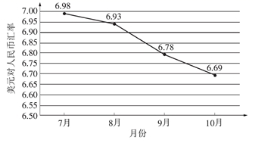 近日，某上市公司发布公告，宣布提前偿还16．85亿美元境外债。下列能成为该公司提前偿还外债理由的是（    ）①人民币贬值，还债成本上升     ②人民币升值，还债成本下降③改善财务状况，降低债务风险   ④构建国内大循环，吸引国内投资A．①③      B．①④      C．②③      D．②④【答案】C【解析】①②：从汇率走势图可判断，同样的美元能换的人民币减少，这意味着人民币升值，美元贬值，偿还美元外债需支付的人民币减少，还债成本下降，①不符合题意，②符合题意。③：人民币升值，美元贬值，提前还债，还债成本下降，减少债务风险，可以降低企业经营风险，③正确。④：人民币升值，美元贬值，此时，不利于吸引外资，④不符合题意。故本题选C。2．国家医保局公布的《2019年全国医疗保障事业发展统计公报》显示：2019年参加全国基本医疗保险的人数达到135 407万人，参保率稳定在95%以上；职工医保、城乡居民住院费用报销水平提高到60%以上。由此可推测出（    ）①我国坚持以人们为中心的发展理念②广大居民收入水平提高③我国政府的财政负担将会得到减轻④社会总体消费水平可能提升A．①②      B．①④      C．②③      D．②④【答案】D【解析】②④：参加医保的居民人数及参保率数据体现了社会进步，广大居民收入提高，医疗保障事业更加完善，减少居民的后顾之忧，能够促进社会总体消费水平的提高，故选②④。①：发展理念是以人民为中心，而不是以人们为中心，①说法错误。③：医疗保险事业的发展不会减轻政府的财政负担，正好相反，政府财政支出会增加，③说法错误。故本题选D。3．2020年9月15日，中共中央办公厅印发的《关于加强新时代民营经济统战工作的意见》指出，鼓励民营经济参与国家重大战略，鼓励民营企业参与混合所有制改革，支持民营企业参与电力、电信、铁路等重点行业和领域改革，提高民间资本在混合所有制企业中的比重。《意见》的实施有利于（    ）①推动公平公正竞争，促使民营经济更好发展②完善我国基本经济制度，激发经济发展活力③提高非公有制经济在社会主义经济中的地位④引导民营企业完善治理结构，提高盈利水平A．①②      B．①④      C．②③      D．③④【答案】A【解析】①②：《意见》鼓励民营经济参与国家重大战略，支持民营企业参与电力、电信、铁路等重点行业和领域改革等，体现了公平公正竞争，有利于推动民营经济更好地发展，激发经济发展活力，完善我国基本经济制度，①②符合题意。③：非公有制经济与社会主义经济是两种不同性质的经济，在国民经济中，公有制经济是主体，两者的地位并不相同。在社会主义市场经济中，公有制经济与非公有制经济都是平等的市场主体，③错误。④：《意见》支持民营企业参与电力、电信、铁路等重点行业和领域改革，提高民间资本在混合所有制企业中的比重，有利于引导民营企业完善治理结构，但不一定能够提高盈利水平，④错误。 故本题选A。4．2020年9月16日，银保监会发布的《关于加强小额贷款公司监督管理的通知》规定，小额贷款公司不得从贷款本金中先行扣除利息、手续费、管理费、保证金等，违规预先扣除的，应按照扣除后的实际借款金额还款和计算利率。同时，《通知》对小额贷款公司行业亟须明确的部分经营规则和监管规则作出规定。《通知》带来影响的正确传导路径是（    ）A．降低企业融资成本→提高企业经济效率→推动经济平稳运行B．加强相关行业监管→规范相关业务经营→推动行业健康发展C．解决企业融资难问题→促使企业扩大规模→提高企业经济效益D．整顿相关行业秩序→防止风险外溢→化解银行业的经营风险【答案】B【解析】B：该《通知》的发布，将加强对小额贷款公司的监督管理，从而有利于规范整顿小额贷款行业的经营，进而促进行业的健康发展，B应选。A：该《通知》中的“不得从贷款本金中先行扣除”并非降低企业融资成本，A不选。C：企业经济效益与规模大小没有必然关联，C不选。D：材料与化解银行业的经营风险无关，D不选。故本题选B。5．2020年6月1日，中共中央、国务院印发了《海南自由贸易港建设总体方案》，支持海南建设中国特色自由贸易港，对贸易、投资、跨境资金流动、人员进出、运输来往的自由便利和数据安全有序流动等方面做出了一系列制度安排。这一安排（    ）①表明我国逐步取消市场准入，加快建立开放型经济新体制②是解决全球经济发展失衡的根本措施，旨在深化国际合作③有利于我国构建国内国际双循环相互促进的新的发展格局④表明我国深化对外开放，形成更有竞争力的开放制度体系A．①②      B．①③      C．②④      D．③④【答案】D【解析】①：“取消市场准入”说法错误，①排除。②：解决全球经济发展失衡的根本措施在于建立国际新秩序，②错误。③④：公布海南自由贸易港建设方案及相关安排，有利于促进我国对外开放水平的提高，更好地把握好国内国际两个市场，构建新的发展格局，③④正确。故本题选D。6．作为全国农村集体产权制度改革试点城市之一的广州，稳步有序推进农村集体产权制度改革工作，发挥农村集体经济组织管理核心作用，建立适应城乡融合发展要求的农村集体经济管理体制和运行机制，化解制约农村集体经济发展的障碍，激发集体经济活力。其意义在于（    ）①建立适应城乡融合发展的基层行政管理体制②提升基层自治组织的治理水平和服务效能③推动村民自治逐步走上制度化、规范化轨道④巩固和发展了党在村民自治中的群众基础A．①②      B．①④      C．②③      D．③④【答案】C【解析】①：材料不涉及基层行政管理体制，①排除。②③：建立适应实际情况的农村集体经济管理体制和运行机制有利于提升基层自治组织的治理水平，更好地为农村集体经济的发展服务。农村集体产权制度的改革能推动村民自治的制度化和规范化，②③符合题意。④：材料不涉及“党在村民自治中的群众基础”，④排除。故本题选C。7．广东省人大深入基层问策求解，开展“更好发挥人大代表作用”主题活动。日前已基本形成以镇街人大代表中心联络站为主、村居人大代表联络站为辅的代表联系群众阵地建设网格化体系，在联系群众、收集民意、推动解决问题等方面发挥着重要作用。广东省人大这一做法（    ）①坚持了民主集中制的活动原则②确保人民直接行使立法权③提高了公民参与公共事务的热情和信心④全面推进了依法治国进程A．①③      B．①④      C．②③      D．②④【答案】A【解析】①：人大代表联系群众体现了民主集中制，故选①。②：人大行使立法权，②错误。③：通过建设网格化体系更好地收集民意、解决问题，提高了公民参与公共事务的热情和信心，故选③。④：材料未体现依法治国相关内容，④不选。故本题选A。8．由广东省委网信办联合省农业农村厅、省扶贫办主办的“脱贫奔康·粤来粤好”网络主题宣传活动在广州启动，中心内容是讲好脱贫攻坚和乡村振兴的“广东故事”。由此可见（    ）A．广东省是脱贫攻坚的时代先锋B．中国共产党是脱贫攻坚和乡村振兴的领导核心C．政府威信取决于政府管理和服务是否被认可D．党和政府主动接受社会与网络监督【答案】B【解析】B：广东省委网信办联合各部门开展网络主题宣传活动，体现出党的领导核心作用，B符合题意。A：材料不能得出广东省是否是脱贫攻坚的时代先锋的结论，A排除。C：材料没有体现政府威信取决于什么，C排除。D：网络主题宣传活动不是网络监督，材料也就未体现党和政府主动接受社会与网络监督的问题，D不符合题意。故本题选B。9．国家监察委员会成立以来实现了新时代纪检监察工作的高质量发展。回顾过去，国家监察委员会的成立经历了完整的法定程序。下列各项工作按时间先后排序正确的是（    ）①全国人民代表大会选举首届国家监察委员会主任②全国人大常委会决定在全国各地推开国家监察体制改革试点工作③全国人大通过宪法修正案，在国家机构中增加监察委员会④中央办公厅决定在北京、山西、浙江开展国家监察体制改革试点工作A ③→④→②→①       B．④→②→③→①C．④→③→②→①      D．④→①→③→②【答案】B【解析】①：机构建立后由全国人大代表选举出监察委主任任职，①排第四位。②：中央办公厅作出决定后，人大常委会推动改革试点工作的具体落实，②排第二位。③：全国人大通过法律途径增设监察委员会为国家机构，③排第三位。④：中国共产党是中国特色社会主义事业的领导核心，具有统筹全局的作用，④排第一位。故本题选B。10．针对美国国务院批准向台湾出售武器装备，中国外交部发言人表示“中方再次敦促美方恪守一个中国原则的承诺和中美三个联合公报的规定，停止售台武器和任何军事联系；我们将继续采取必要措施，捍卫国家主权和安全利益”。据此，以下说法正确的是（    ）①主权是由国际法赋予的，是神圣不可侵犯的最高权力②维护主权是我国独立自主的和平外交政策的基本立场③主权高于人权，我国反对他国以人权为借口干涉别国内政④维护国家利益是主权国家对外活动的出发点和落脚点A．①②      B．①③      C．②④      D．③④【答案】D【解析】①：主权是主权国家固有的，不是由国际法赋予的，①错误。②：独立自主是我国独立自主的和平外交政策的基本立场，②错误。③④：针对美对台售武，我国意在申明，我们将继续采取必要措施，捍卫国家主权和安全利益，这意味着主权高于人权，我国反对他国以人权为借口干涉别国内政，也说明维护国家利益是主权国家对外活动的出发点和落脚点，③④符合题意。故本题选D。11．2020年的国产动画电影《姜子牙》在国庆档轰轰烈烈地落下了帷幕，该影片在保持传统封神演义精神内核的基础上，对传统文化进行现代化表达，让作品与观众、时代同频共振；同时，影片运用先进的3D动画技术，给观众带来了一场视听盛宴。该影片的制作（    ）①坚持与时俱进，促使传统文化顺应社会生活的变迁②运用现代科技手段推动中华优秀传统文化创新发展③反映了人民的呼声，兼顾发展经济效益和社会效益④表明传承传统文化要在实践基础上先继承才能创新A．①②      B．①③      C．②④      D．③④【答案】A【解析】①：国产动画电影《姜子牙》在保持传统封神演义精神内核的基础上，对传统文化进行现代化表达，让作品与观众、时代同频共振，这反映了影片制作坚持与时俱进，促使传统文化顺应社会生活的变迁，①符合题意。②：影片运用先进的3D动画技术，给观众带来了一场视听盛宴，这表明影片制作运用现代科技手段推动中华优秀传统文化创新发展，②符合题意。③：题干反映了影片制作坚持与时俱进、运用现代科技手段推动中华优秀传统文化创新发展，没有反映“兼顾发展经济效益和社会效益”的内容，③不符合题意。④：文化的继承与发展是同一一个问题的两个方面，并不是要先继承才能创新，④错误。故本题选A。12．哈尔滨工程大学李海森教授团队历经12年的技术攻关，成功研发国际上首款可同时探测海底地形、地貌与浅地层剖面，集三种功能于一身的探海“神器”—多元海底特性多波束一体化声学探测装备。据此，以下说法正确的是（    ）①物质世界的复杂性决定技术攻关的反复性②海底世界的客观性是科学研究的前提③客观性是海洋世界的根本属性④思维和存在具有同一性A．①③      B．①④      C．②④      D．③④【答案】C【解析】①：材料没有体现技术攻关的反复性，①排除。③：运动是物质的根本属性，③错误。②④：探海“神器”的诞生体现出海底世界是客观的存在，是能被人的思维正确认识的，②④符合题意。13．袁隆平院士团队积极探究，成功研发了第三代杂交水稻技术，双季测产达到了亩产1530．76公斤，超过了1500公斤的预期日标。比数字更重要的意义在于，这次测产充分展示了第三代杂交水稻更加契合实际生产的特点，进一步保障了国家粮食安全。这体现了（    ）①事物总是处在运动、变化和发展之中②人们发挥主观能动性可以掌握和利用规律③超出预期日标表明意识活动具有日的性和计划性④实践是检验认识正确与否的唯一标准A．①②      B．①③      C．②④      D．③④【答案】A【解析】①：第三代杂交水稻技术的研发成功使得水稻产量大幅增加，这表明事物总是处在运动、变化和发展之中，①符合题意。②：袁隆平院士团队积极探究，成功研发了第三代杂交水稻技术，水稻产量大幅增加，并且第三代杂交水稻更加契合实际生产的特点，这体现了人们发挥主观能动性可以掌握和利用规律，②符合题意。③：超出预期目标表明意识活动具有主动创造性，而不是表明意识活动具有目的性和计划性，③排除。④：材料没有涉及认识，更没有涉及检验认识，④排除。故本题选A。14．2020年5月22日，李克强总理在《政府工作报告》中指出：“在肯定成绩的同时，我们也清醒看到面临的困难和问题。受全球疫情冲击，世界经济严重衰退，我国产业链供应链循环受阻、国际贸易投资萎缩、大宗商品市场动荡。”材料表明（    ）A．集中力量解决主要矛盾决定事物发展方向B．坚持一分为二的观点有利于正确认清形势C．量变达到一定的程度必然引起质变的发生D．事物发展的前途是光明的，道路是曲折的【答案】B【解析】B：材料显示，肯定成绩的同时要看到问题和困难，坚持了用一分为二的观点看问题，B符合题意。ACD：材料没有涉及主要矛盾，也没有体现量变与质变，也没有体现发展前途和具体道路的问题，ACD排除。故本题选B。15．下图漫画《艺术处理》启示我们在工作中要（    ）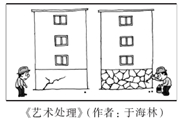 ①尊重规律，正确发挥意识的能动作用②大胆创新，敢于突破事物原有属性的限制③正视矛盾，努力寻找正确方法解决矛盾④坚持在正确价值判断基础上进行价值选择A．①③      B．①④      C．②③      D．②④【答案】A【解析】①③：漫画体现出要善于发现问题并解决问题。这要求我们正确发挥意识能动作用，正视问题和矛盾，寻找正确方法解决矛盾，①③符合题意。②：事物的属性是客观的，敢于突破事物原有属性的限制的观点是错误，②排除。④：材料没有体现价值判断和选择，④排除。故本题选A。16．《民法典》是市场经济的保障法。从体现交易自由，到强调契约精神；从财产权属与利用，到倡导诚信、绿色；从设立“特别法人”，到健全现代产权制度……《民法典》体现了社会主义市场经济发展的基本要求。由此可见（    ）①社会意识具有相对独立性②社会生活在本质上是实践的③社会存在的变化决定社会意识的变化④上层建筑一定要适合经济基础的状况A．①②      B．①④      C．②③      D．③④【答案】D【解析】①：材料体现了社会存在的变化决定社会意识的变化，而未体现社会意识的变化，①排除。②：材料没有体现社会生活在本质上是实践的，②排除。③④：《民法典》体现了社会主义市场经济发展的基本要求，是适应经济基础的体现，《民法典》强调契约精神等，体现了“社会存在的变化决定社会意识的变化”，也体现了“上层建筑一定要适合经济基础的状况”，③④符合题意。故本题选D。第II卷本卷共4小题，共52分。考生根据要求进行作答。17．阅读材料，回答问题。（12分）随着R集团上市，如何对金融科技巨头落实更有效的金融监管，引发了市场热议。2020年10月31日，国务院金融稳定发展委员会召开的专题会议指出，要落实五中全会精神，坚持市场化、法治化、国际化原则，尊重国际共识和规则，正确处理好政府与市场的关系。既要鼓励创新、弘扬企业家精神，也要加强监管，依法将金融活动全面纳入监管，有效防范风险。11月2日，中国人民银行、中国银保监会、中国证监会、国家外汇管理局对R集团实际控制人、董事长、总裁进行了监管约谈。R集团当天晚间表示，会深入落实约谈意见，继续沿着“稳妥创新、拥抱监管、服务实体、开放共赢”的十六字指导方针，继续提升普惠服务能力，助力经济和民生发展结合材料，运用经济生活的相关知识，分析政府相关部门进行监管约谈的经济意义。【答案】政府相关部门的监管约谈有利于：①落实科学的宏观调控，依法保护投资合作人的合法利益，有效防范风险；②强化市场化、法治化、国际化的市场规则，维护公平公正的市场秩序；③促使企业做好社会服务，承担社会责任，树立良好的信誉和企业形象。【解析】本题以落实更有效的金融监管为话题设置试题情境，从《经济生活》的知识角度设置问题，考查考生阅读材料分析材料、描述阐释事物、调用知识解决问题的能力。本题属于意义类主观题，要求考生结合材料，运用经济生活的相关知识，分析政府相关部门进行监管约谈的经济意义，属于微观考查，考生要结合材料运用所学知识从以下几个方面进行作答，第一：政府相关部门的监管是政府在发挥对市场经济的监管作用，落实科学的宏观调控，依法将金融活动全面纳入监管，能够有效防范风险，保障投资人利益，防范金融风险。第二：加强监管是政府在坚持市场化、法治化、国际化原则，尊重国际共识和规则，正确处理好政府与市场的关系，为企业做好服务，推动市场经济发展，维护公平公正的市场秩序。第三：政府提升普惠服务能力，坚持“稳妥创新、拥抱监管、服务实体、开放共赢”的十六字指导方针，助力经济和民生发展，促进企业家发挥社会作用，承担社会责任，树立良好的社会形象。18．阅读材料，回答问题。（12分）2020年10月18日，国务院新闻办公室举行新闻发布会，介绍深入学习贯彻习近平总书记在深圳经济特区建立40周年庆祝大会上的重要讲话精神，扎实推动深圳综合改革试点落地见效有关情况，正式发布了《深圳建设中国特色社会主义先行示范区综合改革试点首批授权事项清单》。此次综合改革试点，首次采取了“实施方案+授权清单”滚动推进的全新方式授权改革。习近平总书记对于大城市特大城市发展提出要探索内涵式、集约型、绿色化的高质量发展新路子的要求。深圳在这方面已经有很好基础，早已超越了规模驱动阶段进入创新驱动的新时期，相信深圳一定能够在党中央领导下，站在更高起点上，充分利用好这些政策，为全国走一条高质量发展新路提供新的示范。结合材料，运用政治生活的相关知识，说说深圳应怎样走出一条高质量发展新路。【答案】①加强党的集中、统一领导，结合深圳自身特点和优势，贯彻执行好党和国家政策；②推进授权改革，转变政府职能，构建“亲”“清”的新型政商关系，科学履行政府职能；③坚持以人民为中心，全面贯彻落实习近平新时代中国特色社会主义思想，落实新发展理念。【解析】本题以深圳经济特区建立40周年为话题设置试题情境，从《政治生活》的知识角度设置问题，考查考生阅读材料分析材料、描述阐释事物、调用知识解决问题的能力。本题属于措施类主观题，要求考生结合材料，运用政治生活的相关知识，说说深圳应怎样走出一条高质量发展新路，考生要结合材料运用所学知识从以下几个方面进行作答，第一：加强党的集中、统一领导，要扎实推动深圳综合改革试点落地见效有关情况，按照深圳实际情况，贯彻党和国家的政策，着力推动特区发展。第二：要推进授权改革，转变政府职能，采取“实施方案+授权清单”滚动推进的全新方式授权改革，逐步转变政府职能，科学履行职责，服务好市场经济的发展，建设好改革开放的先行区。第三：坚持以人民为中心，全面贯彻落实习近平新时代中国特色社会主义思想，习近平总书记对于大城市特大城市发展提出要探索内涵式、集约型、绿色化的高质量发展新路子的要求，要在党中央领导下，站在更高起点上，做好特区建设。19．阅读材料，回答问题。（14分）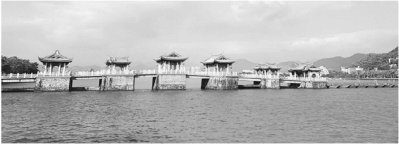 2020年10月12日下午，习近平来到广东潮州考察，期间沿着被誉为“世界上最早的启闭式桥梁”广济桥步行。习近平强调，广济桥历史上几经重建和修缮，凝聚了不同时期劳动人民的匠心和智慧，具有重要的历史、科学、艺术价值，是潮州历史文化的重要标志。要珍惜和保护好这份宝贵的历史文化遗产，不能搞过度修缮、过度开发，尽可能保留历史原貌，保护我们民族的瑰宝，让旅游成为人们感悟中华文化、增强文化自信的过程。(1)结合材料，运用文化生活的相关知识，谈谈为什么要珍惜和保护好广济桥。（10分）(2)请你就珍惜和保护广济桥提出两条可行性建议。（4分）【答案】（1）①精神产品离不开物质载体，广济桥是中华文化的载体，见证了源远流长、博大精深的中华历史文化，必须珍惜和保护；②广济桥是中华民族历史文化成就的重要标志，珍惜和保护广济桥对于研究中华文明的历史演进，展现世界文化的多样性有着积极作用；③文化在继承的基础上发展，珍惜和保护广济桥有利于推动中华优秀传统文化创造性转化和创新性发展，有利于增强文化自信。（2）示例：①组织专家学者提炼广济桥的文化价值，进行宣传教育，提醒游客爱护广济桥。②根据广济桥的承重量对游人数量进行管控，对车辆进行限制或限行。③组织桥梁专家和文物修缮工作人员定期对广济桥进行保养，修旧如旧。【解析】本题以广济桥为话题设置试题情境，以国家对历史文化的重视为材料，从《文化生活》的知识角度设置问题，考查考生对基础知识的掌握程度，考查考生阅读材料分析材料、描述阐释事物、运用知识解决问题的能力。考查考生的科学精神、政治认同等核心素养。第（1）问，本题要求考生结合材料，运用文化生活的相关知识，谈谈为什么要珍惜和保护好广济桥。知识限定比较宽泛，属于中观考查。考生研读材料，联想相关知识分析说明，形成答案要点。①文化载体角度：联想主干知识：精神产品离不开物质载体。材料信息：广济桥是几经重建和修缮，凝聚了不同时期劳动人民的匠心和智慧，具有重要的历史、科学、艺术价值，是潮州历史文化的重要标志。结合主干知识分析：广济桥是中华文化的载体，见证了源远流长、博大精深的中华历史文化，必须珍惜和保护。②文化遗产角度：联想主干知识：文化遗产，是一个国家和民族历史文化成就的重要标志。材料信息：“珍惜和保护好这份宝贵的历史文化遗产，不能搞过度修缮、过度开发，尽可能保留历史原貌”。结合主干知识分析：广济桥是中华民族历史文化成就的重要标志，珍惜和保护广济桥对于研究中华文明的历史演进，展现世界文化的多样性有着积极作用。③文化继承与文化发展的关系角度：联想主干知识：继承是发展的必要前提，发展是继承的必然要求。材料信息：“不能搞过度修缮、过度开发，尽可能保留历史原貌，保护我们民族的瑰宝，让旅游成为人们感悟中华文化、增强文化自信的过程”。结合主干知识分析：文化在继承的基础上发展，珍惜和保护广济桥有利于推动中华优秀传统文化创造性转化和创新性发展，有利于增强文化自信。第（2）问，本题要求考生就珍惜和保护广济桥提出两条可行性建议。知识范围未做限定，属于宏观考查。试题具有开放性，考生围绕主题，把握要求，多角度思考作答。结合广济桥是文化遗产，考生可以从保护与利用上思考，结合广济桥是潮州历史文化的重要标志，考生可以从宣传上思考，等等。本题无固定答案，考生言之成理，即可。20．阅读材料，回答问题。（14分）“树立和践行绿水青山就是金山银山的理念”被写进党的十九大报告；“增强绿水青山就是金山银山的意识”被写入党章；“生态文明”写入宪法……“两山”理念的要义是科学把握经济发展与生态保护二者关系的指南，有利于实现二者相互促进、良性互动，走出一条绿色发展之路。党的十八大以来，党中央把生态文明建设作为统筹推进“五位一体”总体布局和协调推进“四个全面”战略布局的重要内容，坚定不移推进生态文明建设，谋划开展了一系列具有根本性、长远性、开创性的工作，大力推动生态环境保护工作。目前，“绿水青山就是金山银山”这一理念已深入人心，“绿水青山”造就了一个“天蓝、地绿、水净”的“美丽中国”。运用辩证法的相关知识，说明应如何造就一个“美丽中国”。【答案】①坚持一分为二的观点，在经济发展与生态保护的对立统一中实现二者良性互动；②正确处理整体与部分的关系，坚持系统优化的工作方法，统筹推进“五位一体”总体布局和协调推进“四个全面”战略布局；③坚持发展的观点，树立创新意识，谋划开展一系列具有根本性、长远性、开创性的工作。【解析】本题以生态保护为话题设置试题情境，从《生活与哲学》的知识角度设置问题，考查考生阅读材料分析材料、描述阐释事物、调用知识解决问题的能力。本题属于措施类主观题，要求考生运用辩证法的相关知识，说明应如何造就一个“美丽中国”，属于微观考查，考生要结合材料运用所学知识从以下几个方面进行作答，第一：要坚持一分为二的观点，“两山”理念的要义是科学把握经济发展与生态保护二者关系的指南，有利于实现二者相互促进、良性互动，走出一条绿色发展之路，统筹二者之间的关系，在经济发展的同时不破坏生态环境。第二：正确处理整体与部分的关系，坚持系统优化的工作方法，把生态文明建设作为统筹推进“五位一体”总体布局和协调推进“四个全面”战略布局的重要内容，坚定不移推进生态文明建设，共同努力建设美丽中国。第三：我们要坚持发展的观点，树立创新意识，谋划开展了一系列具有根本性、长远性、开创性的工作，大力推动生态环境保护工作，推动生态环境改善，留住绿水青山。